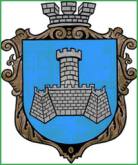 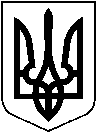 УКРАЇНАХМІЛЬНИЦЬКА МІСЬКА РАДАВІННИЦЬКОЇ ОБЛАСТІВиконавчий комітетР І Ш Е Н Н Явід  __________ 2017 р.                                                                  №Про взяття Д______ на квартирнийоблік  на поліпшення житлових умов                    Розглянувши заяву Д _______ про взяття на квартирний облік на поліпшення житлових умов, враховуючи протокольне рішення громадської комісії з житлових питань при виконкомі міської ради, відповідно до Житлового кодексу Української РСР, «Правил  обліку громадян, які потребують поліпшення житлових умов і надання їм жилих приміщень в Українській РСР», затверджених постановою Ради Міністрів Української РСР та Української республіканської Ради професійних спілок від 11.12.1984 року №470, керуючись ст.29,ст.30 Закону України «Про місцеве самоврядування в Україні», виконком міської ради                                              В И Р І Ш И В :       1. Взяти  на квартирний облік на поліпшення житлових умов в першу чергу згідно підпункту 4  пункту 44 «Правил  обліку громадян, які потребують поліпшення житлових умов і надання їм жилих приміщень в Українській РСР»  Д_______, _____19__ року народження,  який проживає за адресою: ____________,  м. Хмільник.      2. Доручити управлінню житлово-комунального господарства та комунальної власності міської ради (Сташок І.Г.)  у п’ятиденний термін повідомити заявника  про прийняте рішення.       3. Контроль за виконанням цього рішення покласти на   заступника міського голови з питань діяльності виконавчих органів міської ради відповідно до розподілу обов’язків.  Міський голова                                                               С.Б.Редчик